Grundlagentext (Fachpraktiker*innen)
„Die Personengesellschaften“
Im Gegensatz zu einer Einzelunternehmung bestehen Personengesellschaften aus mindestens zwei Personen, die das Unternehmen betreiben. Dabei muss mindestens eine Person sowohl mit seinem Privatvermögen als auch mit seinem Firmenkapital haften.
Bei der Einzelunternehmung kann der einzelne Unternehmer alleine entscheiden. Er trägt alleine das Risiko und erhält den gesamten Gewinn. Bei Personengesellschaften verteilen sich die Aufgaben und das Risiko auf mehrere Personen. Auch der Gewinn wird aufgeteilt. 
Wichtige Personengesellschaften sind: 
- die Gesellschaft bürgerlichen Rechts (GbR)
- die Offene Handelsgesellschaft (OHG)
- die Kommanditgesellschaft (KG)

Die Gesellschaft bürgerlichen Rechts (GbR)
Die Gesellschaft bürgerlichen Rechts ist die einfachste Personengesellschaft. Hier schließen sich natürliche und juristische Personen mit einem gemeinsamen Interesse zusammen. Das können zum Beispiel die Mieter eines Mietblocks oder aber die Mitglieder einer Lotto-Tippgemeinschaft sein.
Bei der Gründung wird zwar die Schriftform empfohlen, sie ist aber nicht erforderlich.

Wenn keine anderen Vereinbarungen getroffen wurden, gelten folgende gesetzliche Regelungen:
- alle Gesellschafter müssen bei Entscheidungen zustimmen, damit sie in Kraft treten. 
- alle Gesellschafter haften auch mit ihrem Privatvermögen.
Die Offene Handelsgesellschaft (OHG)
Bei der Offenen Handelsgesellschaft gibt es ebenfalls mindestens zwei Gesellschafter. Die Gründung erfolgt über einen Gesellschaftsvertrag. 
Alle Gesellschafter haften unbeschränkt mit ihrem Privatvermögen und ihren Kapitaleinlagen. 

Die Kommanditgesellschaft (KG)
Die Kommanditgesellschaft besteht aus mindestens einem Vollhafter und einem Teilhafter. Vollhafter haften sowohl mit ihrem Privatvermögen als auch mit ihren Kapitaleinlagen. Deshalb dürfen sie auch die Unternehmensgeschäfte führen.
Teilhafter haften nur mit ihren Kapitaleinlagen. Sie sind nicht zur Geschäftsführung berechtigt. Sie können aber Einsicht in die Geschäftsunterlagen verlangen und können die Geschäftsführung kontrollieren. 

Lückentexte (Fachpraktiker*innen)
„Die Personengesellschaften“
Im Gegensatz zu einer Einzelunternehmung bestehen Personengesellschaften aus _______________________________________, die das Unternehmen betreiben. Dabei muss mindestens eine Person ________________________________________________________
____________________________________ haften.
Bei der Einzelunternehmung kann der einzelne Unternehmer alleine entscheiden. Er trägt alleine das Risiko und erhält den gesamten Gewinn. Bei Personengesellschaften verteilen sich die Aufgaben und das Risiko auf _____________________________________. Auch der Gewinn wird aufgeteilt. 
Wichtige Personengesellschaften sind: 

- _______________________________________________________________ (GbR)
- _______________________________________________________________ (OHG)
- _______________________________________________________________ (KG)

(die Kommanditgesellschaft / mehrere Personen / sowohl mit seinem Privatvermögen als auch mit seinem Firmenkapital / aufgeteilt / die Gesellschaft bürgerlichen Rechts  / mindestens zwei Personen / die Offene Handelsgesellschaft)












Die Gesellschaft bürgerlichen Rechts ist die _______________________________________. Das können zum Beispiel die Mieter eines Mietblocks oder aber die Mitglieder einer Lotto-Tippgemeinschaft sein.
Bei der Gründung wird zwar die Schriftform empfohlen, ___________________________
_________________________________________.

Wenn keine anderen Vereinbarungen getroffen wurden gelten folgende gesetzliche Regelungen:
- alle Gesellschafter müssen bei _________________________________________________, 
  damit sie in Kraft treten können.
- alle Gesellschafter haften auch ________________________________________________.
(Entscheidungen zustimmen /gemeinsamen Interesse / sie ist aber nicht erforderlich  / einfachste Personengesellschaft / mit ihrem Privatvermögen)

Bei der Offenen Handelsgesellschaft gibt es ebenfalls ______________________________
_______________________________. Die Gründung erfolgt über einen _______________
_______________________. 
_______________________________________________________________mit ihrem Privatvermögen und ihren Kapitaleinlagen. 

(Gesellschaftsvertrag / mindestens zwei Gesellschafter / Alle Gesellschafter haften unbeschränkt)










Die Kommanditgesellschaft besteht _____________________________________________
________________________. Vollhafter ________________________________________
__________________________________________________________________________. Deshalb dürfen sie auch die  ________________________________________ führen.

(haften sowohl mit ihrem Privatvermögen als auch mit ihren Kapitaleinlagen / aus mindestens einem Vollhafter und einem Teilhafter / Unternehmensgeschäfte)


Teilhafter haften ___________________________________________________________. Sie sind _______________ zur Geschäftsführung berechtigt. Sie können aber ________________________ in die Geschäftsunterlagen verlangen und können die Geschäftsführung ____________________. 

( nicht / Einsicht  / kontrollieren / nur mit ihren Kapitaleinlagen)


















Multiple Choice - Fragen „Fachpraktiker*innen“
„Personengesellschaften“
Aus wie vielen Personen muss eine Personengesellschaft mindestens bestehen? (1/5)

  Drei
  Vier
  Sechs
  Zwei
  Fünf
Welche der nachfolgenden Aussagen zu der Personengesellschaft sind richtig? (2/5)
In einer Personengesellschaft …

  haftet mindestens eine Person auch mit seinem Privatvermögen.
  haften alle Personen mit ihrem Privatvermögen.
  haften alle Personen nur mit ihren Kapitaleinlagen.
  verteilen sich Aufgaben und Risiko auf mehrere Personen.
  übernimmt  immer nur eine Person die Geschäftsführung.  
Welche der aufgeführten Unternehmen sind Personengesellschaften? (3/5)

  Aktiengesellschaft
  Gesellschaft bürgerlichen Rechts
  Offene Handelsgesellschaft
  Kommanditgesellschaft
  Gesellschaft mit beschränkter Haftung
Bei welcher Personengesellschaft ist bei Gründung die Schriftform nicht vorgeschrieben? Wählen Sie das richtige Kürzel. (1/5)

  KG
  AG
  GmbH
  GbR
  OHG






Welche Aussagen treffen auf die Gesellschaft bürgerlichen Rechts zu? (3/5)
Bei der Gesellschaft bürgerlichen Rechts …

  handelt es sich um die einfachste Personengesellschaft.
  haften alle Gesellschafter auch mit ihrem Privatvermögen.
  haften alle Gesellschafter nur mit ihren Kapitaleinlagen
  müssen alle Gesellschafter bei Entscheidungen zustimmen
  ist bei Gründung die Schriftform vorgeschrieben.
Wie heißt der Vertrag, der bei Gründung einer Offenen Handelsgesellschaft abgeschlossen werden muss? (1/5)

  Handelsvertrag
  Gründungsvertrag
  Handelsgesellschaftsvertrag
  Gesellschaftsvertrag
  KooperationsvertragWelche Aussagen zur Offenen Handelsgesellschaft sind richtig? (2/5)

  Jeder Gesellschafter haftet nur mit seinem Privatvermögen.
  Jeder Gesellschafter haftet nur mit seinen Kapitaleinlagen.
  Jeder Gesellschafter haftet mit seinem Privatvermögen und seinen 
      Kapitaleinlagen.
  Es gibt mindestens zwei Gesellschafter.
  Es gibt mindestens drei Gesellschafter.Welche Aussagen zum Teilhafter einer KG sind richtig? (2/5)
Der Teilhafter …

  haftet nur mit seinen Kapitaleinlagen.
  beteiligt sich an der Geschäftsführung.
  kann Einsicht in die Geschäftsunterlagen nehmen.
  haftet auch mit seinem Privatvermögen.
  haftet mit Privatvermögen und Kapitaleinlagen.








Welche Aussagen zum Vollhafter sind richtig? (2/5)
Der Vollhafter …	

  führt die Geschäfte des Unternehmens
  haftet mit Privatvermögen und Kapitaleinlagen.
  ist nicht zur Geschäftsführung berechtigt.
  ist Niemandem Rechenschaft schuldig.
  haftet nur mit seinem Privatvermögen.
Bei welchen der aufgeführten Unternehmen handelt es sich um Personengesellschaften? (3/5)

  Mertens GbR
  Pöppering und Hausner AG
  Sulloff und Partner OHG
  Sinagowitz KG
  Hans Edelbrecht e.K.



























Multiple Choice – Fragen Lösungen „Fachpraktiker*innen“
„Personengesellschaften“
Aus wie vielen Personen muss eine Personengesellschaft mindestens bestehen? (1/5)

  Drei
  Vier
  Sechs
  Zwei
  Fünf
Welche der nachfolgenden Aussagen zu der Personengesellschaft sind richtig? (2/5)
In einer Personengesellschaft …

  haftet mindestens eine Person auch mit seinem Privatvermögen.
  haften alle Personen mit ihrem Privatvermögen.
  haften alle Personen nur mit ihren Kapitaleinlagen.
  verteilen sich Aufgaben und Risiko auf mehrere Personen.
  übernimmt  immer nur eine Person die Geschäftsführung.  
Welche der aufgeführten Unternehmen sind Personengesellschaften? (3/5)

  Aktiengesellschaft
  Gesellschaft bürgerlichen Rechts
  Offene Handelsgesellschaft
  Kommanditgesellschaft
  Gesellschaft mit beschränkter Haftung
Bei welcher Personengesellschaft ist bei Gründung die Schriftform nicht vorgeschrieben? Wählen Sie das richtige Kürzel. (1/5)

  KG
  AG
  GmbH
  GbR
  OHG






Welche Aussagen treffen auf die Gesellschaft bürgerlichen Rechts zu? (3/5)
Bei der Gesellschaft bürgerlichen Rechts …

  handelt es sich um die einfachste Personengesellschaft.
  haften alle Gesellschafter auch mit ihrem Privatvermögen.
  haften alle Gesellschafter nur mit ihren Kapitaleinlagen
  müssen alle Gesellschafter bei Entscheidungen zustimmen
  ist bei Gründung die Schriftform vorgeschrieben.
Wie heißt der Vertrag, der bei Gründung einer Offenen Handelsgesellschaft abgeschlossen werden muss? (1/5)

  Handelsvertrag
  Gründungsvertrag
  Handelsgesellschaftsvertrag
  Gesellschaftsvertrag
  KooperationsvertragWelche Aussagen zur Offenen Handelsgesellschaft sind richtig? (2/5)

  Jeder Gesellschafter haftet nur mit seinem Privatvermögen.
  Jeder Gesellschafter haftet nur mit seinen Kapitaleinlagen.
  Jeder Gesellschafter haftet mit seinem Privatvermögen und seinen 
      Kapitaleinlagen.
  Es gibt mindestens zwei Gesellschafter.
  Es gibt mindestens drei Gesellschafter.Welche Aussagen zum Teilhafter einer KG sind richtig? (2/5)
Der Teilhafter …

  haftet nur mit seinen Kapitaleinlagen.
  beteiligt sich an der Geschäftsführung.
  kann Einsicht in die Geschäftsunterlagen nehmen.
  haftet auch mit seinem Privatvermögen.
  haftet mit Privatvermögen und Kapitaleinlagen.
Welche Aussagen zum Vollhafter sind richtig? (2/5)
Der Vollhafter …	

  führt die Geschäfte des Unternehmens
  haftet mit Privatvermögen und Kapitaleinlagen.
  ist nicht zur Geschäftsführung berechtigt.
  ist Niemandem Rechenschaft schuldig.
  haftet nur mit seinem Privatvermögen.
Bei welchen der aufgeführten Unternehmen handelt es sich um Personengesellschaften? (3/5)

  Mertens GbR
  Pöppering und Hausner AG
  Sulloff und Partner OHG
  Sinagowitz KG
  Hans Edelbrecht e.K.





































Offene Fragen (Fachpraktiker*innen)
„Die Personengesellschaften“
Aufgabe: Bitte beantworten Sie die nachfolgenden Fragen mit Hilfe der Wortwolke.

1. Bitte nennen Sie die wichtigsten Personengesellschaften und ihre Abkürzungen.
_______________________________________________________________________
_______________________________________________________________________
_______________________________________________________________________

2. Welche Merkmale treffen auf alle Personengesellschaften zu?
_______________________________________________________________________
_______________________________________________________________________
_______________________________________________________________________
_______________________________________________________________________
_______________________________________________________________________
_______________________________________________________________________

3. Bitte beschreiben Sie die Merkmale der „Gesellschaft bürgerlichen Rechts“.
_______________________________________________________________________
_______________________________________________________________________
_______________________________________________________________________
_______________________________________________________________________
_______________________________________________________________________
_______________________________________________________________________

4. Wodurch unterscheidet sich die „Offene Handelsgesellschaft“ von der „Gesellschaft 
    bürgerlichen Rechts“?
_______________________________________________________________________
_______________________________________________________________________
_______________________________________________________________________
_______________________________________________________________________
_______________________________________________________________________
_______________________________________________________________________


5. Welche besonderen Merkmale weist die „Kommanditgesellschaft“ gegenüber den anderen 
     beiden Personengesellschaften auf?
_______________________________________________________________________
_______________________________________________________________________
_______________________________________________________________________
_______________________________________________________________________
_______________________________________________________________________
_______________________________________________________________________
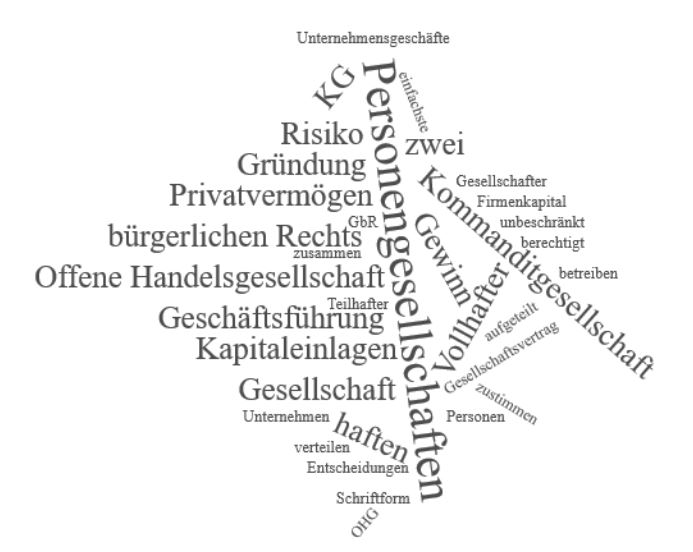 